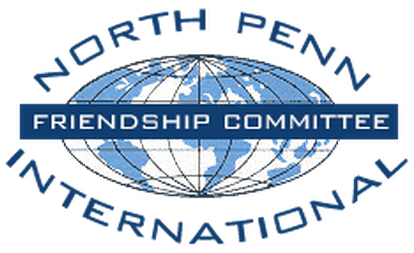 This form is to be completed by the American exchange student and acknowledged by the host parent when the exchange student plans to be away from home or school for 3 or more days or leave the country. Please inform the IFC asap and work on the approvals in the meantime.   If student plans to travel alone, also use unaccompanied student travel formfound on website.Date of request	_____________________________________________Name of student	_____________________________________________Travel plans ______________________________________________________________________________________________________________________________________________________________________________________________________________Dates of travel______________________________________________Accompanied by _____________________________________________This trip is being submitted for reimbursement from the IFC.   select one: 	YES/NO	n.b. if yes, please refer to Reimbursement Guidelines found on the websitePlease obtain the following signatures (via scanned email attachment) in this order:Exchange Student _____________________		Date__________Parent/ Guardian_________________________	Date__________Parent/ Guardian_________________________	Date__________Foreign School Advisor ____________________________  Date __________Host Parent(s)	______________________________ Date __________Host Parent(s)	______________________________ Date __________IFC ______________________________________  Date ___________This form must be given to the IFC Advisors three weeks prior to expected travel for acknowledgement and approval by the NPIFC.Approved: YES/NO